07.07.2023                                                                                                                   № 278с.Туринская СлободаО выделении мест на территории Слободо-Туринского муниципального района для размещения информационных материалов избирательных комиссий и печатных агитационных материалов на дополнительных выборах депутата Законодательного Собрания Свердловской области по Ирбитскому одномандатному избирательному округу № 13, назначенных на 10 сентября 2023 года Руководствуясь п. 7 ст. 54 Федерального закона от 12 июня 2002 года № 67-ФЗ «Об основных гарантиях избирательных прав и права на участие в референдуме граждан Российской Федераци», п. 7 ст. 69 Избирательного кодекса Свердловской области, учитывая предложения Слободо-Туринской районной территориальной избирательной комиссии ПОСТАНОВЛЯЕТ: 1. Выделить на территории Слободо-Туринского муниципального района места для размещения информационных материалов избирательных комиссий и печатных агитационных материалов на дополнительных выборах депутата Законодательного Собрания Свердловской области по Ирбитскому одномандатному избирательному округу № 13, назначенных на 10 сентября 2023 года.2. Утвердить Перечень мест для размещения информационных материалов избирательных комиссий и печатных агитационных материалов на дополнительных выборах депутата Законодательного Собрания Свердловской области по Ирбитскому одномандатному избирательному округу № 13, назначенных на 10 сентября 2023 года (прилагается).3. Опубликовать настоящее постановление в общественно-политической газете Слободо-Туринского муниципального района  «Коммунар» и на официальном сайте Администрации Слободо-Туринского муниципального района в информационно-телекоммуникационной сети «Интернет» http://slturmr.ru/.4. Контроль за исполнением настоящего постановления возложить на заместителя Главы Администрации по социальным вопросам Слободо-Туринского муниципального района Ботина Н.Н.Глава Слободо-Туринского муниципального района                                          В.А. БедулевПРИЛОЖЕНИЕУТВЕРЖДЕНпостановлением Администрации Слободо-Туринского муниципального районаот   07.07.2023    № 278Перечень мест для размещения информационных материалов избирательных комиссий и печатных агитационных материалов на дополнительных выборах депутата Законодательного Собрания Свердловской области по Ирбитскому одномандатному избирательному округу №13,  назначенных на 10 сентября 2023 года:на территории Слободо-Туринского сельского поселенияна территории Ницинского сельского поселенияна территории Сладковского сельского поселенияна территории Усть-Ницинского сельского поселения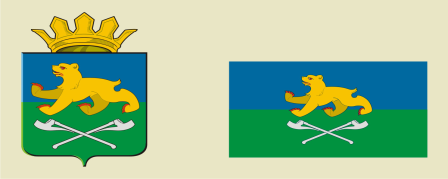 АДМИНИСТРАЦИЯ СЛОБОДО-ТУРИНСКОГОМУНИЦИПАЛЬНОГО РАЙОНАП О С Т А Н О В Л Е Н И Е№ п/пНаименование населенных пунктовМеста для размещения агитационных печатных материалов1.с. Туринская СлободаЩит в центре села у административного здания районного узла связи, улица Ленина, 2Щит вдоль пешеходной дорожки у центральной районной больницы, улица Советская, 96 бЩит по улице Ленина, 85 у здания детского сада «Родничок»Щит по улице Школьная у магазина «Алена»2.д. РешетниковаЩит у здания магазина, улица Школьная, 303.д. ОвчинниковаДоска объявлений у здания магазина, улица Центральная, 144.д. СагайДоска объявлений у здания магазина, переулок Озерный, 45.д. ШадринкаДоска объявлений у здания магазина, улица Центральная, 76.с. ТимофеевоСтенд по улице Ленина у автобусной остановки7.д. Красный ЯрСтенд у дома № 348.д. ХрамцоваЩит у административного здания крестьянского хозяйства им. Кирова, улица Кирова, 209.д. МарковаЩит у дома № 810.Д. ДавыдковаЩит у здания бригадной конторы, д. 711.д. КоржавинаЩит у магазина сельпо12.д. ФалинаСтенд у Дома культуры№ п/пНаименование населенных пунктовМеста для размещения агитационных печатных материалов1.с. НицинскоеСтенд у магазина потребобщества, улица Озерная, 322.п ЗвездаСтенд у магазина потребобщества, улица Советская, № 23.д. ЮртыЩит у дома № 15 по улице Советская4.с. БобровскоеЩит у магазина И.П. Масловой «У Анжелики», ул. Бобровская, 83№ п/пНаименование населенных пунктовМеста для размещения агитационных печатных материалов1.с. ПушкаревоЩит у здания магазина, улица 45 лет Победы, 582.с. КуминовскоеЩит возле здания конторы СПК «Сибиряк», улица Советская, 223.с. СладковскоеЩит между зданием Администрации поселения и домом № 17 по улице Ленина4.д. ТомиловаЩит возле Дома культуры, переулок Центральный5.д. МакуйЩит возле Дома культуры, переулок Центральный, 46.д. АндроноваЩит на улице Центральная, 37№ п/пНаименование населенных пунктовМеста для размещения агитационных печатных материалов1.д. БурмакинаСтенд по улице Новая, 19 (здание магазина)2.с. ЛипчинскоеЩит между магазинами «Колос» и «Ивушка», улица Декабристов, 453.с. Усть-НицинскоеЩиты у дома № 26, 34 по улице Шанаурина4.д. ЖиряковаЩит у дома № 505.Д. ЛукинаЩит у дома № 286.Д. ЧеремноваСтенд у дома № 57.д. ЕлкинаСтенд у дома № 39 квартира 2 по улице Есенина8.д. ЕрмолинаСтенд у дома № 14 по улице Ермака9.д. ЕрмаковаЩит у здания Дома культуры, 39 и дома № 3710.д. КалугинаСтенд у дома № 26 по улице Багратиона11.Д. ЗуеваЩит у дома № 31 (около магазина)12.Д. ЗамотаеваСтенд у дома № 13 (около магазина)13.д. ГоляковаЩит у дома № 31 (на перекрестке)14.д. ГолышеваСтенд у дома № 7 по улице Береговая15.с. КраснослободскоеЩит на здании бывшей центральной конторы СПК «Ница», улица Ленина, 2216.д. ИвановкаСтенд у дома № 17 по улице Лушникова (сельский клуб)